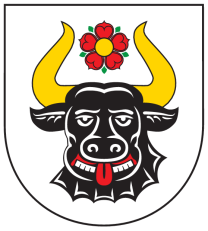 Gmina ZwierzynNasz Znak: ZP.7021.1.14.2021                                                       Zwierzyn, dnia 10.08.2021r.Zaproszenie do składania ofertZamawiającyGmina Zwierzynul. Wojska Polskiego 866-542 ZwierzynNip:		5991008091Telefon: 	95 761 75 80Fax: 		95 761 71 05Osoba upoważniona do kontaktów: Mateusz Ostapiuke-mail:	zamowienia_publiczne@zwierzyn.plstrona WWW: 	www.bip.zwierzyn.pl 			www.zwierzyn.plNazwa zadania: „Wykonanie dokumentacji projektowej wraz z zgłoszeniem na roboty lub pozwoleniem na budowę budynku strażnicy OSP wraz z infrastrukturą techniczną”Opis przedmiotu zamówienia:Wykonanie dokumentacji projektowej wraz z zgłoszeniem na roboty lub pozwoleniem na budowę projektu do budowy lub przebudowy remizy OSP w miejscowości Żółwin W zakres zamówienia wchodzi:Uzyskanie pozytywnej decyzji o ustaleniu lokalizacji inwestycji celu publicznegoPozyskanie mapy do celów projektowychWykonanie badań geotechnicznychWykonanie Projektu Zagospodarowania TerenuWykonanie projektu Achitektoniczno – BudowlanegoWykonanie projektu technicznego (budowlano – wykonawczego)Opracowanie specyfikacji technicznejWykonanie kosztorysów inwestorskichUzyskanie uzgodnień z rzeczoznawcą PPOŻ, BHP, Inspekcji sanitarno – EpidemiologicznejWykonanie wizualizacji, koncepcjiWykonanie projektu instalacji fotowoltaicznej Założenia:Wykonawca zobowiązuje się do wykonania przedmiotu umowy zgodnie z zasadami aktualnej wiedzy technicznej, obowiązującymi w tym zakresie przepisami oraz zgodnie z Normami Polskimi i rysunkami normatywnymi oraz oświadcza, że posiada niezbędne kwalifikacje do wykonania dokumentacji.Zakres prac obejmuje wykonanie pełno branżowego projektu dotyczącego budowy budynku strażnicy OSP wraz z infrastruktura techniczną i zagospodarowaniem terenu z lokalizacją na działce nr 114 w Żółwinie2.  Szacowana wielkość budowy około 120 m2 (sala dydaktyczna, garaż i toalety)3.  Rozwiązania projektowe będą na bieżąco konsultowane i uzgadniane z Zamawiającym.4. Wykonanie stosownych decyzji i pozwoleń administracyjnych np. decyzje środowiskowe lub inne o ile będą wymagane5. Dokumentacja wykonana zostanie w 4 egzemplarzach oraz na płycie CD-DVD (w formacie PDF.  - do wydruków z możliwością kopiowania)Po wybraniu oferty należy dostarczyć harmonogram rzeczowo finansowy całości zadania.Zamawiający zastrzega sobie prawo rozwiązania umowy w wypadku nie uzyskania decyzji o ustaleniu lokalizacji inwestycji celu publicznego.Kryteria oceny ofert:1 Cena (koszt) 100%termin złożenia oferty:Ofertę  należy złożyć w terminie do dnia 20.9.2021 do godz. 10.00Oferta otrzymana przez Zamawiającego po terminie  podanym powyżej  zostanie Oferentowi zwrócona  bez otwierania.Wykonawca umieści ofertę w kopercie opatrzonej firmą i adresem wykonawcy oraz napisem:    Urząd Gminy Zwierzyn,ul. Wojska Polskiego 8, 66-542 Zwierzyn„Wykonanie dokumentacji projektowej wraz z zgłoszeniem na roboty lub pozwoleniem na budowę budynku strażnicy OSP wraz z infrastrukturą techniczną”Nie otwierać przed 20.9.2021 godz. 10.15Miejsce otwarcia ofert:w siedzibie zamawiającegoUrząd Gminy Zwierzyn, ul. Wojska Polskiego 8, 66-542 Zwierzyn, pokój nr 15, dnia 20.9.2021 godz. 10:15Miejsce złożenia ofert:Urząd Gminy Zwierzynul. Wojska Polskiego 866-542 ZwierzynSekretariat – pokój nr 11Termin wykonania:Planowany termin wykonania: 31 marzec 2022r.Wymagana zawartość oferty: Oferent składając ofertę zobowiązany jest złożyć następujące dokumenty: (formularz oferty, oświadczenia, wykaz usług, doświadczenie zawodowe)Warunki udziału w postępowaniu:Do konkursu ofert mogą przystąpić wykonawcy, którzy spełniają warunki przedstawione poniżej:Posiadają wiedzę i doświadczenieDysponują odpowiednim potencjałem technicznym oraz osobami zdolnymi do wykonania zamówienia.Warunki w postępowaniu będzie można ocenić na podstawie oświadczenia wykonawcy – zał. 2a i 2bDokumenty potwierdzające warunki udziału w postępowaniu:Formularz Oferty – załącznik nr 1 Oświadczenie o spełnieniu warunków i braku podstaw do wykluczenia – załącznik nr 2a i 2bSzczegółowa deskrypcja kodem CPV:CPV: 71223000-7 – Usługi architektoniczne w zakresie rozbudowy obiektów budowlanychZałączniki: Zał. 1. Formularz OfertyZał. 2. OświadczeniaZał. 3. Wzór umowyZałącznik nr 1 Wzór oferty............................................................                                                             miejscowość, datapieczęć firmowa WykonawcyFORMULARZ OFERTOWY WYKONAWCYDane dotyczące wykonawcyNazwa ..............................................................................................Siedziba ............................................................................................Nr telefonu/faks .................................................................................nr NIP .............................................................................................nr REGON ……………………………………………………………………………………………………E-mail ........................................................................................Dane dotyczące ZamawiającegoGmina Zwierzynul. Wojska Polskiego 8 66-542 ZwierzynZobowiązania WykonawcyZobowiązuje się do wykonania zadania pod nazwą:„Wykonanie dokumentacji projektowej wraz z zgłoszeniem na roboty lub pozwoleniem na budowę budynku strażnicy OSP wraz z infrastrukturą techniczną”cenę netto ………………………………..……………. zaSłownie: ……………………….…………………………………………………………………..…………………… nettoCena brutto ………………..…………………………..zaSłownie: ………………………………………………………………….…………………………………………….. bruttoUważam się za związanego niniejszą ofertą przez okres 7 dni, od upływu terminu do składania ofert.____________________________________(imię i nazwisko Wykonawcy)ZAŁĄCZNIK NR  2aZałącznik nr 2 OświadczenieZamawiający:                                                                                       	Gmina Zwierzyn 	ul. Wojska Polskiego 8	66-542 ZwierzynWykonawca:………………………………………..……. (pełna nazwa/firma, adres, w zależności od podmiotu: NIP/PESEL, KRS/CEiDG)reprezentowany przez:………………………………………(imię, nazwisko, stanowisko/podstawa do reprezentacji)OŚWIADCZENIEDOTYCZĄCE PRZESŁANEK WYKLUCZENIA Z POSTĘPOWANIAskładane na podstawie art. 125 ust. 1 ustawy z dnia 11 września 2019 r. Prawo zamówień publicznych (Dz. U. z 2019 r. poz. 2019 z późn. zm.)Na potrzeby postępowania o  udzielenie zamówienia publicznego,  którego  przedmiotem jest:„Wykonanie dokumentacji projektowej wraz z zgłoszeniem na roboty lub pozwoleniem na budowę budynku strażnicy OSP wraz z infrastrukturą techniczną’oświadczam, co następuje:Oświadczam, że nie podlegam wykluczeniu z postępowania na podstawie art. 108 ust. 1 ustawy Pzp;Oświadczam, że nie podlegam wykluczeniu z postępowania na podstawie art. 109 ust. 1 pkt 4, 5, 7 ustawy Pzp.Oświadczam, że zachodzą w stosunku do mnie podstawy wykluczenia z postępowania na podstawie art. ………….. ustawy Pzp (podać mającą zastosowanie podstawę wykluczenia spośród wymienionych w art. 108 ust. 1 lub art. 109 ust. 1 pkt 4, 5, 7 ustawy Pzp).Jednocześnie oświadczam, że w związku z ww. okolicznością, na podstawie art. 110 ust. 3 ustawy Pzp podjąłem następujące środki naprawcze:…………………………………………………………………………………………………………………………………………………………...OŚWIADCZENIE DOTYCZĄCE PODANYCH INFORMACJI:Oświadczam, że wszystkie informacje podane w powyższych oświadczeniach są aktualne i zgodne z prawdą oraz zostały przedstawione z pełną świadomością konsekwencji wprowadzenia zamawiającego w błąd przy przedstawianiu informacji.…………………….., dnia………………….	…………………………………(miejsce i data złożenia oświadczenia)                                                                          (podpis Wykonawcy)ZAŁĄCZNIK NR 2bZamawiający:                                                                                       	Gmina Zwierzyn 	ul. Wojska Polskiego 8	66-542 ZwierzynWykonawca:………………………………………..……. (pełna nazwa/firma, adres, w zależności od podmiotu: NIP/PESEL, KRS/CEiDG)reprezentowany przez:………………………………………(imię, nazwisko, stanowisko/podstawa do reprezentacji)OŚWIADCZENIE WYKONAWCY               DOTYCZĄCE SPEŁNIENIA WARUNKÓW UDZIAŁU W POSTĘPOWANIUOświadczam, że spełniam warunki udziału w postępowaniu określone przez Zamawiającego w szczególności:Posiadam wiedzę i doświadczenieDysponuje odpowiednim potencjałem technicznym oraz osobami zdolnymi do wykonania zamówienia.Oświadczam, że wszystkie informacje podane w powyższych oświadczeniach są aktualne i zgodne z prawdą oraz zostały przedstawione z pełną świadomością konsekwencji wprowadzenia zamawiającego w błąd przy przedstawianiu informacji.…………………….., dnia………………….	…………………………………(miejsce i data złożenia oświadczenia)                                                                          (podpis Wykonawcy)WZÓR UMOWYUMOWA NR ZP.7021.1.12.2021zawarta w dniu ………………….2021r. w Zwierzynie pomiędzy: Gminą Zwierzyn, ul. Wojska Polskiego 8, 66-542 Zwierzyn reprezentowaną przez:Wójta Gminy Zwierzyn 		       			Karol Neumannprzy kontrasygnacie Skarbnik Gminy Zwierzyn 		Ewa Turkiewicz zwanym dalej „Zamawiającym”a …………………………………………….reprezentowanym przez: 					…………………….zwanym dalej „Wykonawcą”umowa następującej treści:§ 1Zamawiający zleca, a Wykonawca zobowiązuje sięwykonać dokumentację projektową wraz ze zgłoszeniem na roboty lub pozwoleniem na budowę projektu do budowy remizy OSP w miejscowości Żółwin. W zakres zamówienia wchodzi:Uzyskanie pozytywnej decyzji o ustaleniu lokalizacji inwestycji celu publicznegoPozyskanie mapy do celów projektowychWykonanie badań geotechnicznychWykonanie projektu zagospodarowania terenuWykonanie projektu achitektoniczno–budowlanegoWykonanie projektu technicznego (budowlano–wykonawczego)Opracowanie specyfikacji technicznejWykonanie kosztorysów inwestorskichUzyskanie uzgodnień z rzeczoznawcą PPOŻ, BHP, Inspekcji Sanitarno – EpidemiologicznejWykonanie wizualizacji, koncepcjiWykonanie projektu instalacji fotowoltaicznej Prace należy wykonać zgodnie z harmonogramem rzeczowo – finansowym. § 2Wykonawca zobowiązuje się do wykonania przedmiotu umowy zgodnie z zasadami aktualnej wiedzy technicznej, obowiązującymi w tym zakresie przepisami oraz zgodnie z Normami Polskimi i rysunkami normatywnymi oraz oświadcza, że posiada niezbędne kwalifikacje do wykonania dokumentacji.Założenia:Wykonawca zobowiązuje się do wykonania przedmiotu umowy zgodnie z zasadami aktualnej wiedzy technicznej, obowiązującymi w tym zakresie przepisami oraz zgodnie z Normami Polskimi i rysunkami normatywnymi oraz oświadcza, że posiada niezbędne kwalifikacje do wykonania dokumentacji.Zakres prac obejmuje wykonanie pełno branżowego projektu dotyczącego budowy budynku strażnicy OSP wraz z infrastruktura techniczną i zagospodarowaniem terenu z lokalizacją na działce nr 114 w ŻółwinieSzacowana wielkość budowy około 120 m2 (sala dydaktyczna, garaż i toalety)Rozwiązania projektowe będą na bieżąco konsultowane i uzgadniane z Zamawiającym.5. Wykonanie stosownych decyzji i pozwoleń administracyjnych np. decyzje środowiskowe lub inne o ile będą wymaganeDokumentacja wykonana zostanie w 4 egzemplarzach oraz na płycie CD-DVD (w formacie PDF.  - do wydruków z możliwością kopiowania)7. Potwierdzeniem wykonania zlecenia będzie protokół zdawczo- odbiorczy. 8. Zamawiający zastrzega sobie prawo rozwiązania umowy w wypadku nie uzyskania decyzji o ustaleniu lokalizacji inwestycji celu publicznego.§ 31. Termin rozpoczęcia realizacji przedmiotu umowy ustala się z dniem podpisania umowy.2. Termin zakończenia realizacji przedmiotu umowy ustala się na dzień 31.3.2022r.§ 4Wynagrodzenie za wykonane opracowanie wynosi ………… zł brutto (słownie: ………………………………. złotych …………… brutto). Wynagrodzenie będzie płatne przelewem w terminie 14 dni od daty przekazania podmiotu umowy i wystawienia faktury. Dopuszcza się płatności częściowe zgodnie z załączonym harmonogramem. § 5Wszelkie zmiany i uzupełnienia niniejszej umowy wymagają formy pisemnej i akceptacji obydwu stron§ 6W sprawach nieuregulowanych niniejszą umową zastosowanie mają odpowiednie przepisy kodeksu cywilnego.§ 7Umowę sporządzono w dwóch jednobrzmiących egzemplarzach, po jednym egzemplarzu dla każdej ze stron. ZAMAWIAJĄCY:                                                  	WYKONAWCA: